	¡JUGAMOS CON LOS NÚMEROS!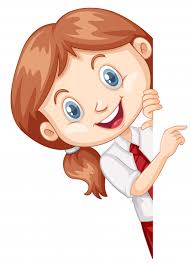 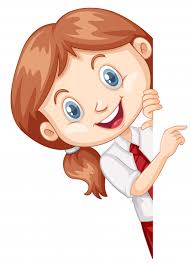 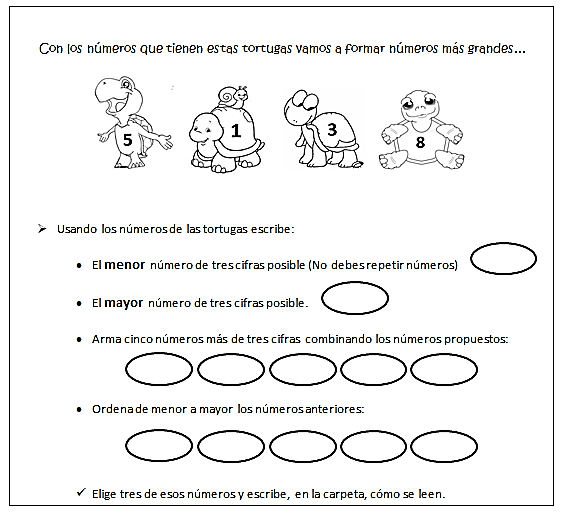 ¡UNOS DIECES Y CIENES!
Observamos el dinero y respondemos las siguientes preguntas:
¿Cuántas monedas de $1 necesito para tener $10? ……………………………..
¿Cuántos billetes de $10 necesito para tener $100?................................
¿Cuántos billetes de $100 necesito para tener $1000?............................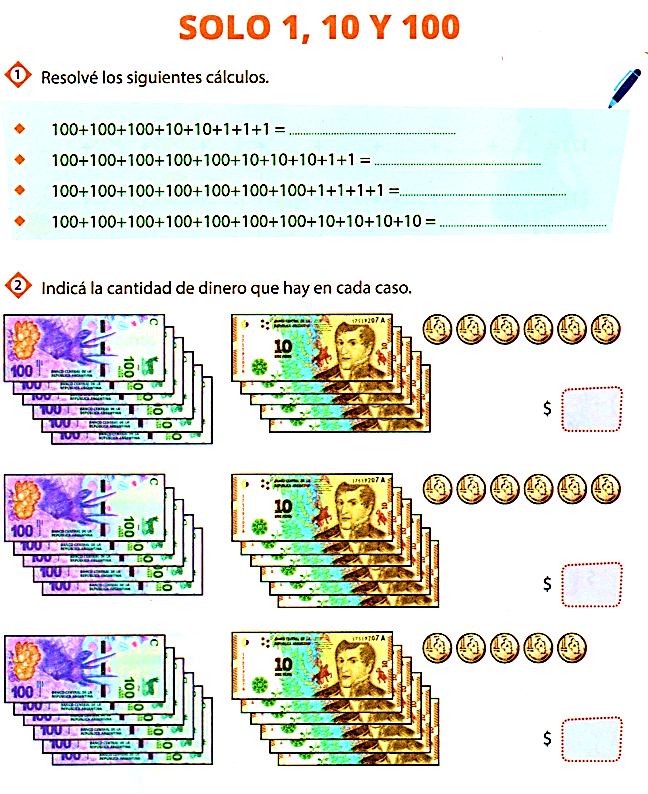 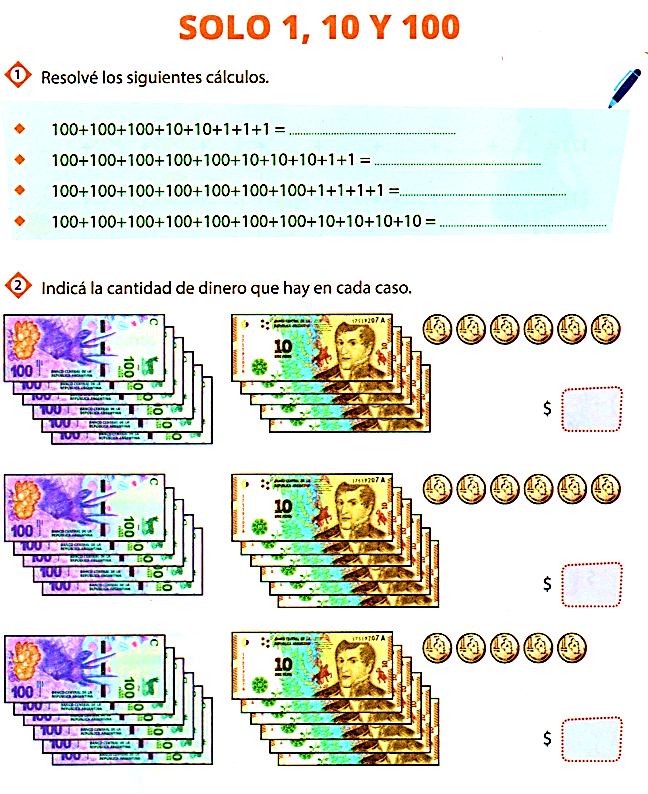 Ahora  al revés… Completá los espacios vacíos  con  1, 10  y  100  para obtener los números dados:171=………. + ………. + ………. + ………. + ………. + ………. + ………. + ………. + ……….
711=………. + ………. + ………. + ………. + ………. + ………. + ………. + ………. + ……….
117=………. + ………. + ………. + ………. + ………. + ………. + ………. + ………. + ……….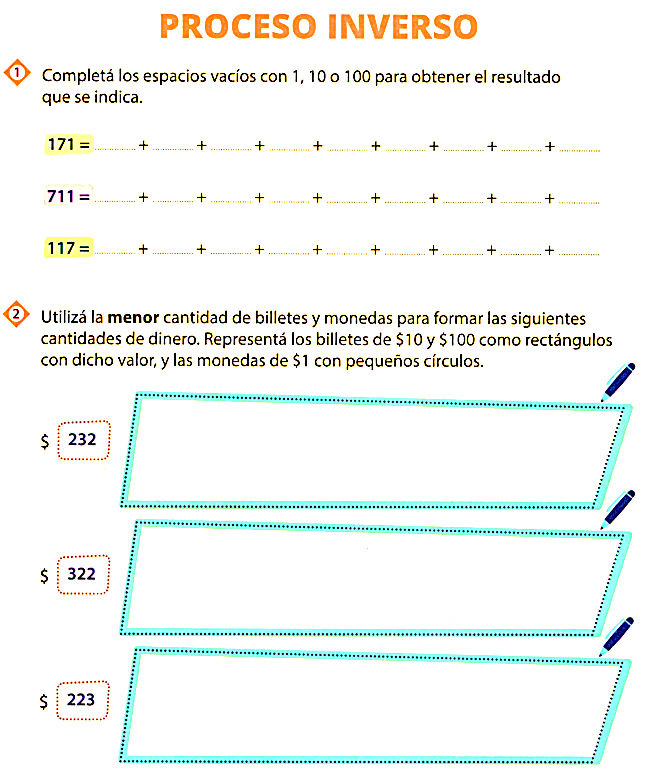 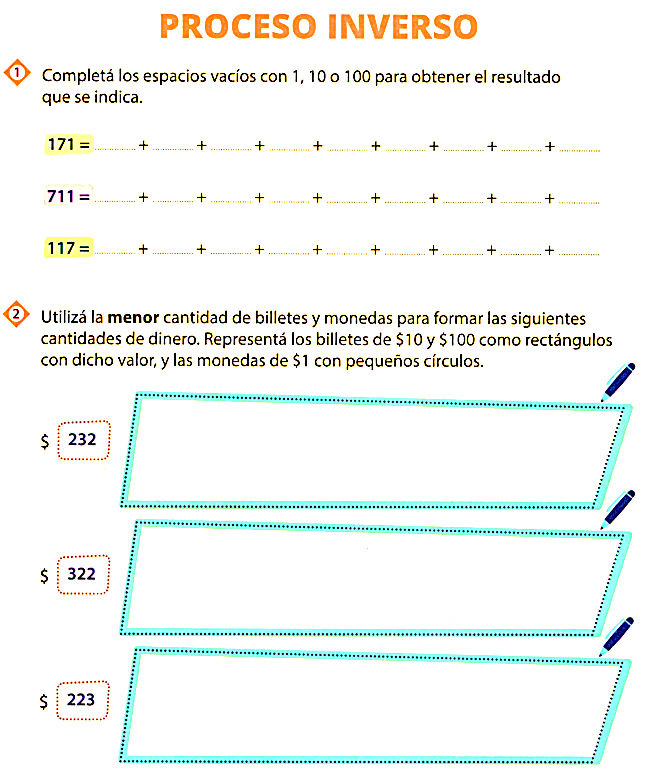 									                                 Jueves  25 de marzo¡UN POCO MÀS!Escribe el dictado de números y  luego ordena  en los                 como se indica:       ________________________________________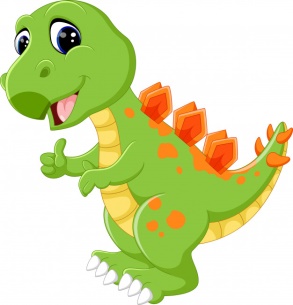 Ordena  los  nº  anteriores  de menor  a  mayor         ________________________________________   Ordena  los  nº  anteriores  de  mayor a menorAntes y después doble: 		          ______   ______    815   ______   ______      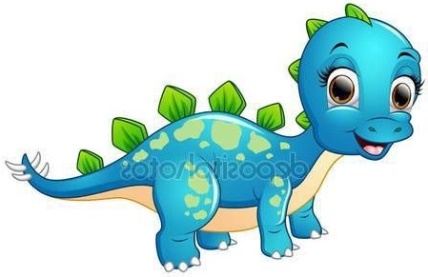 	          ______   ______    520   ______   ______      	          ______   ______    102   ______   ______                 ______   ______    900  ______   ______  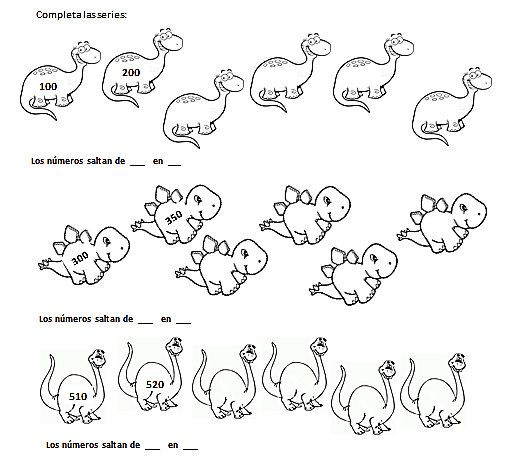 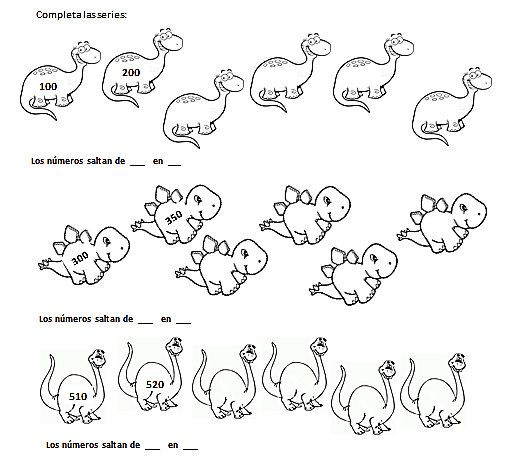    Números para dictar en la primera  actividad       945  -  411  -  129  -  680  -  505         712  -  228  -  303 -  800  -  110          								                                    Viernes 26 de marzoARITMÈTICA¡NOS EJERCITAMOS!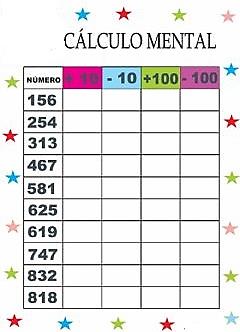 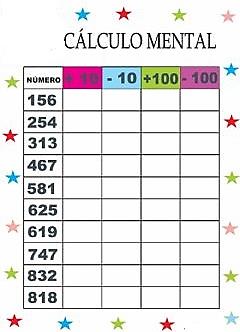 Operaciones mentalesFíjate si hay que agregar
           o quitar “dieces” o  “cienes”
              a las cantidades dadas.

		UN TRENCITO CARGADO DE…	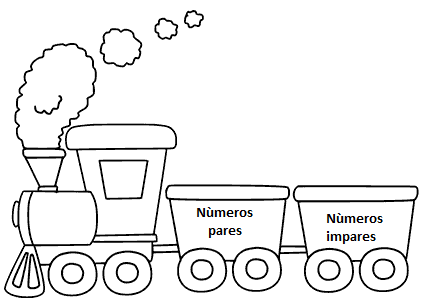 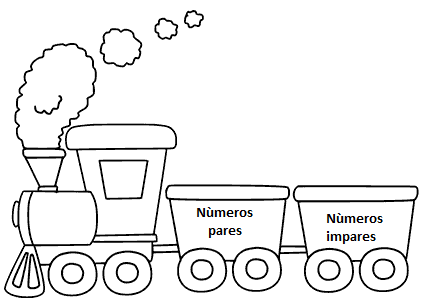 	Ordena las siguientes operaciones y resuelve: (Parar la operación)	315 + 24 2 + 130 =				    879 – 543 =	128 + 249 + 12 =                                                 618 + 456 =	209 + 450 + 110 =                                               792 – 544 =